GRADE 1GRADE 2GRADE 3GRADE 4GRADE 5GRADE 6GRADE 7GRADE 8GRADE 9GRADE 10GRADE 11GRADE 12                      ANAND NIKETAN SUGHAD CAMPUS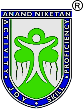                       ANAND NIKETAN SUGHAD CAMPUS                      ANAND NIKETAN SUGHAD CAMPUS                      ANAND NIKETAN SUGHAD CAMPUS                      ANAND NIKETAN SUGHAD CAMPUSSr.No.GradeSubjectName of the booksPublisher11EnglishOxford Advantage EnglishOxford21EnglishOxford Advantage English WorkbookOxford31EnglishScholastic Short ReadsScholastic41MathOxford Advantage MathOxford51MathOxford Advantage Math WorkbookOxford61HindiGarima - 1Madhuban71HindiAnand Niketan Hindi WorkbookAnandNiketan81EVSOxford Advantage Environmental ScienceOxford91EVSOxford Advantage Environmental Science WorkbookOxford101ComputerTouchpad 1Orange                       ANAND NIKETAN SUGHAD CAMPUS                       ANAND NIKETAN SUGHAD CAMPUS                       ANAND NIKETAN SUGHAD CAMPUS                       ANAND NIKETAN SUGHAD CAMPUS                       ANAND NIKETAN SUGHAD CAMPUSSr.No.GradeSubjectName of the booksPublisher12EnglishOxford Advantage EnglishOxford22EnglishOxford Advantage English WorkbookOxford32EnglishScholastic Short ReadsScholastic42MathOxford Advantage MathOxford52MathOxford Advantage Math WorkbookOxford62HindiGarima - 2Madhuban72HindiAnand Niketan Hindi WorkbookAnandNiketan82EVSOxford Advantage Environmental ScienceOxford92EVSOxford Advantage Environmental Science WorkbookOxford102ComputerTouchpad 2Orange                       ANAND NIKETAN SUGHAD CAMPUS                       ANAND NIKETAN SUGHAD CAMPUS                       ANAND NIKETAN SUGHAD CAMPUS                       ANAND NIKETAN SUGHAD CAMPUS                       ANAND NIKETAN SUGHAD CAMPUSSr.No.GradeSubjectName of the booksPublisher13English LiteratureOxford Advantage EnglishOxford23EnglishOxford Advantage English WorkbookOxford33English LanguageAdventures with GrammarOxford43EnglishScholastic Short ReadsScholastic53MathOxford Advantage MathOxford63MathOxford Advantage Math WorkbookOxford73HindiGarima - 3Madhuban83HindiAnand Niketan Hindi WorkbookAnandNiketan93ScienceOxford Advantage ScienceOxford103ScienceOxford Advantage Science WorkbookOxford113SocialStudiesOxford Advantage Social StudiesOxford123Social StudiesOxford Advantage Social Studies WorkBookOxford133ComputerTouchpad 3Orange                       ANAND NIKETAN SUGHAD CAMPUS                       ANAND NIKETAN SUGHAD CAMPUS                       ANAND NIKETAN SUGHAD CAMPUS                       ANAND NIKETAN SUGHAD CAMPUS                       ANAND NIKETAN SUGHAD CAMPUSSr.No.GradeSubjectName of the booksPublisher14English LiteratureOxford Advantage EnglishOxford24EnglishOxford Advantage English WorkbookOxford34English LanguageAdventures with GrammarOxford44EnglishScholastic Short ReadsScholastic54MathOxford Advantage MathOxford64MathOxford Advantage Math WorkbookOxford74HindiGarima - 3Madhuban84HindiAnand Niketan Hindi WorkbookAnandNiketan94ScienceOxford Advantage ScienceOxford104ScienceOxford Advantage Science WorkbookOxford114SocialStudiesOxford Advantage Social StudiesOxford124Social StudiesOxford Advantage Social Studies WorkBookOxford134ComputerTouchpad 3Orange                     ANAND NIKETAN SUGHAD CAMPUS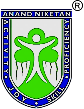                      ANAND NIKETAN SUGHAD CAMPUS                     ANAND NIKETAN SUGHAD CAMPUS                     ANAND NIKETAN SUGHAD CAMPUS                     ANAND NIKETAN SUGHAD CAMPUSSr.No.GradeSubjectName of the booksPublisher15HindiGarima 5Madhuban15HindiVyakaran LatikaMadhuban25EnglishOxford Advantage English Student’s BookOxford25EnglishOxford Advantage English Literature ReaderOxford25EnglishOxford Advantage English Work BookOxford25EnglishScholastic Short ReadsScholastic25EnglishAdventures with GrammarOxford35MathOxford Advantage Mathematics Student’s BookOxford35MathOxford Advantage Mathematics Work BookOxford45ScienceOxford Advantage Science Student’s BookOxford45ScienceOxford Advantage Science WorkbookOxford55Social StudiesOxford Advantage Social Studies Student’s BookOxford55Social StudiesOxford Advantage Social Studies WorkbookOxford65ComputerTouch Pad 5Orange                     ANAND NIKETAN SUGHAD CAMPUS                     ANAND NIKETAN SUGHAD CAMPUS                     ANAND NIKETAN SUGHAD CAMPUS                     ANAND NIKETAN SUGHAD CAMPUS                     ANAND NIKETAN SUGHAD CAMPUSSr.No.GradeSubjectName of the booksPublisher16HindiVasant-1NCERT16HindiVyakaran LatikaMadhuban16HindiBal Ram KathaNCERT26SanskritRuchira INCERT36GujaratiGulal 2New Saraswati House46EnglishCommunicate with Cambridge 6Cambridge46EnglishGrammar Gear 6Cambridge56MathMathematics Grade 6NCERT66ScienceScience Grade 6NCERT76Social StudiesOur Past INCERT76Social StudiesSocial & Political Life INCERT76Social StudiesThe Earth - Our HabitatNCERT86ComputerTouchPad 6Orange                      ANAND NIKETAN SUGHAD CAMPUS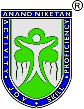                       ANAND NIKETAN SUGHAD CAMPUS                      ANAND NIKETAN SUGHAD CAMPUS                      ANAND NIKETAN SUGHAD CAMPUS                      ANAND NIKETAN SUGHAD CAMPUSSr.No.GradeSubjectName of the booksPublisher17HindiVasant-2NCERT17HindiVyakaran LatikaMadhuban17HindiBal MahaBharat KathaNCERT27SanskritRuchira 2NCERT37GujaratiGulal 3New Saraswati House47EnglishCommunicate with Cambridge 7Cambridge47EnglishGrammar Gear 7Cambridge57MathMathematics Grade 7NCERT67ScienceScience Grade 7NCERT77Social StudiesOur Past 2NCERT77Social StudiesSocial & Political Life 2NCERT77Social StudiesOur EnvironmentNCERT87ComputerTouchPad 7Orange                     ANAND NIKETAN SUGHAD CAMPUS                     ANAND NIKETAN SUGHAD CAMPUS                     ANAND NIKETAN SUGHAD CAMPUS                     ANAND NIKETAN SUGHAD CAMPUS                     ANAND NIKETAN SUGHAD CAMPUSSr. No.GradeSubjectName of the booksPublisher18HindiVasant-3NCERT18HindiVyakaran Latika    Madhuban18HindiBal Ram KathaNCERT28SanskritRuchira 3NCERT38GujaratiGulal 4New Saraswati House48EnglishHoney DewNCERT48EnglishIt So HappenedNCERT48EnglishGrammar Gear 8    Cambridge58MathMathematics Grade 8NCERT68ScienceScience Grade 8NCERT78Social StudiesOur Past 2NCERT78Social StudiesSocial & Political Life 2NCERT78Social StudiesOur EnvironmentNCERT88ComputerTouchPad 8Orange                    ANAND NIKETAN SUGHAD CAMPUS                    ANAND NIKETAN SUGHAD CAMPUS                    ANAND NIKETAN SUGHAD CAMPUS                    ANAND NIKETAN SUGHAD CAMPUS                    ANAND NIKETAN SUGHAD CAMPUSSr.No.GradeSubjectName of the booksPublisher19HindiSparshNCERT19HindiVyakaran DarshikaNCERT19HindiSanchayanNCERT29EnglishBeehiveNCERT29EnglishMomentsNCERT29EnglishWords and Expressions I - WorkbookNCERT39MathMathematics Grade 9NCERT49ScienceScience Grade 9NCERT49ScienceLiving Science Lab Manual 9Ratnasagar59Social StudiesIndia & Contemporary World I    NCERT59Social StudiesContemporary India I    NCERT59Social StudiesEconomics    NCERT59Social StudiesDemocratic Politics    NCERT69ComputerInformation Technology Level ICBSE                    ANAND NIKETAN SUGHAD CAMPUS                    ANAND NIKETAN SUGHAD CAMPUS                    ANAND NIKETAN SUGHAD CAMPUS                    ANAND NIKETAN SUGHAD CAMPUS                    ANAND NIKETAN SUGHAD CAMPUSSr.No.GradeSubjectName of the booksPublisher110HindiSparshNCERT110HindiVyakaran DarshikaNCERT110HindiSanchayanNCERT210EnglishFirst FlightNCERT210EnglishFootprints Without FeetNCERT210EnglishWords and Expressions II - WorkbookNCERT310MathMathematics Grade 10NCERT410ScienceScience Grade 10NCERT410ScienceLiving Science Lab Manual 10Full Circle510Social StudiesIndia & Contemporary World II   NCERT510Social StudiesContemporary India II   NCERT510Social StudiesUnderstanding Economic Development   NCERT510Social StudiesDemocratic Politics II   NCERT610ComputerInformation Technology Level IICBSE                              ANAND NIKETAN SUGHAD CAMPUS                              ANAND NIKETAN SUGHAD CAMPUS                              ANAND NIKETAN SUGHAD CAMPUS                              ANAND NIKETAN SUGHAD CAMPUS                              ANAND NIKETAN SUGHAD CAMPUSSr.No.GradeSubjectName of the booksPublisher111EnglishNCERT111EnglishNCERT211MathNCERT311ScienceBiology Class 11NCERT311ScienceBiology Lab Manual Class 11Full Circle311SciencePhysics Part 1 : Class 11NCERT311SciencePhysics Part 2 : Class 11NCERT311SciencePhysics Lab Manual Class 11Full Circle311ScienceChemistry Part 1 : Class 11NCERT311ScienceChemistry Part 2 : Class 11NCERT311ScienceChemistry Lab Manual Class 11Full Circle411PsychologyPsychology Class 11NCERT511EconomicsStatistics For Economics Class 11NCERT511EconomicsIndian Economic Development Class 11NCERT611Business StudiesBusiness Studies Class 11NCERT711AccountancyAccountancy Part 1 : Class 11NCERT711AccountancyAccountancy Part 2 : Class 11NCERT811ComputerInformation Technology Level INCERT911Fine ArtsPanoramic Indian Painting Class 11NCERT911Fine ArtsHistory of Indian ArtSaraswati1011HistoryThemes in World History - INCERT                              ANAND NIKETAN SUGHAD CAMPUS                              ANAND NIKETAN SUGHAD CAMPUS                              ANAND NIKETAN SUGHAD CAMPUS                              ANAND NIKETAN SUGHAD CAMPUS                              ANAND NIKETAN SUGHAD CAMPUSSr.No.GradeSubjectName of the booksPublisher112EnglishNCERT112EnglishNCERT212MathNCERT312ScienceBiology Class 12NCERT312ScienceBiology Lab Manual Class 12Full Circle312SciencePhysics : Class 12NCERT312SciencePhysics Lab Manual Class 12Full Circle312ScienceChemistry Part 1 : Class 12NCERT312ScienceChemistry Lab Manual Class 12Full Circle412PsychologyPsychology Class 12NCERT512EconomicsStatistics For Economics Class 12NCERT512EconomicsIndian Economic Development Class 12NCERT612Business StudiesBusiness Studies Class 12NCERT712AccountancyAccountancy Part 1 : Class 12NCERT712AccountancyAccountancy Part 2 : Class 12NCERT812ComputerInformation Technology Level INCERT912Fine ArtsPanoramic Indian Painting Class 12NCERT912Fine ArtsHistory of Indian ArtSaraswati1012HistoryThemes in World History - IINCERT1012HistoryThemes in World History - IIINCERT